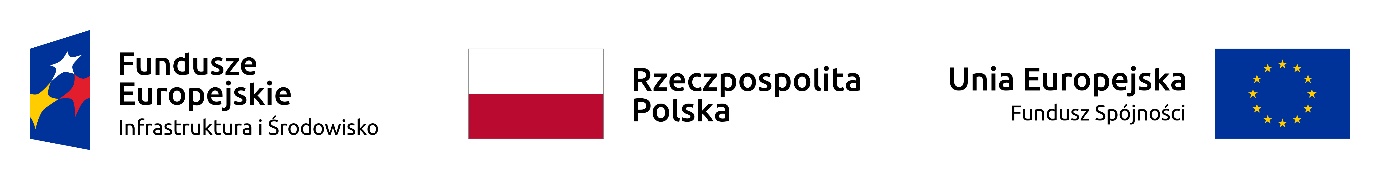 Dokumentacja Projektowa wytworzona w ramach projektu będzie opracowana i przekazywana tylko w formie cyfrowej.Wszystkie przekazywane materiały w wersji elektronicznej muszą spełniać warunki opisane w Ustawie z dnia 17 lutego 2005 r. o informatyzacji działalności podmiotów realizujących zadania publiczne (Dz. U. z 2005 r. Nr 64, poz. 565, zm.).Wymogi dotyczące opracowań tekstowych (raporty techniczne, „Metodyka pracy”, metodyki Etapów, plan pracy etapów).Każdy dokument musi być zaopatrzony w logotypy zgodnie z wymogiem punktu 3Każdy dokument musi być opatrzony cyfrowym podpisem Wykonawcy.Poszczególne dokumenty należy czytelnie i w sposób trwały opisać na stronie frontowej wg opisu zawartego w umowie pomiędzy Zamawiającym a Wykonawcą. Dokumentacja projektowa zostanie przygotowana:dla opracowań tekstowych w formacie *.pdf i formacie edytowalnym np. .doc, dla opracowań graficznych (załączników) w formacie *.pdf Wymogi dotyczące map - koncepcji wizualizacji kartograficznej.Każda mapa musi być zaopatrzona w logotypy zgodnie z wymogiem punktu 3.Mapy w podziale arkuszowym zostaną opracowane w skali 1:10 000.Kompozycja map zostanie opracowana w środowisku zgodnym z systemem posiadanym przez Zamawiającego (ArcGIS ESRI). Będzie ona umożliwiała wyeksportowanie map w formacie *.pdf  z możliwością włączania i wyłączania warstw, z których się składa.Kompozycja mapy umożliwiająca dostęp do wyniku w środowisku GIS oraz dostosowana do założonej skali.Wszystkie mapy powinny być przygotowane do druku kolorowego w wysokiej jakości co najmniej 300 dpi, który zapewnia czytelność mapy w skali opracowania po wydruku.Mapy w podziale arkuszowym należy przygotować do wydruku w formacie A1 i A3. Mapy przygotowane bez podziału na arkusze należy przygotować w formacie i w skali uzgodnionej z Zamawiającym.Mapy powinny one zawierać: tytuł, opis skali w formacie liczbowym 1:n, kierunek N, informacje o odwzorowaniu, siatkę współrzędnych o rozmiarze odpowiednim dla zastosowanej skali, legendę, treść pozaramkową.Mapy powinny być zorientowane w taki sposób, aby górna ramka mapy oznaczała kierunek północy.Szatę graficzną, tytuły map, treść pozaramkową, sposób dzielenia map na arkusze, należy uzgodnić z Zamawiającym.Koncepcja wizualizacji wyniku dla warstw zostanie zapisana w formacie *.lyr.Koncepcji wizualizacji kartograficznej, projekt mapy, zostanie zapisany w formacie *.mxd.Dane przestrzenne.Dane przestrzenne powinny posiadać metadane zgodne z dyrektywą INSPIRE http://www.inspire-geoportal.eu/InspireEdytor/ z informacjami m.in. o źródle danych, aktualności, właścicielu, organie referencyjnym, instytucji finansującej zgodnie z punktem 3. Metadane muszą być zawarte w opisie pliku poszczególnych klas obiektów geobazy osobistej ESRI v. 10.Wyniki produktów rastrowych etapu 3 należy przekazać w formacie GeoTIFF.Wyniki produktów wektorowych etapu 3 należy przekazać w formacie shp oraz geobaz osobistej ESRI v. 10.Wyniki produktów wektorowych etapu 3 muszą być spójne topologicznie.Dane przestrzenne należy zapisać w układzie współrzędnych płaskich 1992 oraz PL-2000 (EPSG: 2178). Dane wysokościowe będą opracowane w układzie PL-KRON86-NH.Logotypy.Wszystkie materiały i opracowania końcowe przekazywane Zamawiającemu (dokumentacja projektowa) muszą być oznakowane logotypami zgodnie z zasadami promocji i oznakowania projektów w ramach Programu Infrastruktura i Środowisko 2014-2020 dostępnymi na stronie internetowej https://www.pois.gov.pl/strony/o-programie/promocja/. Logotypy, które muszą być stosowane w oznakowaniu dokumentacji: